Хлямина С.Ж Учитель начальных классов МБОУ «Приволжская ООШ» Приволжский район Астраханская областьМетодическая разработка: Виртуальный дневник против бумажного.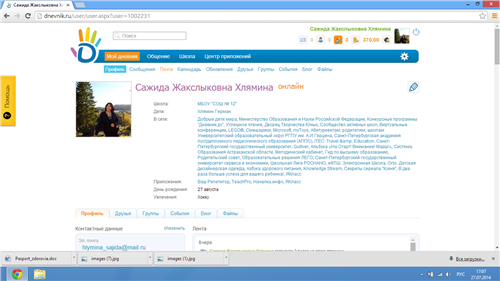  К 2015-му году все российские школы должны перейти на электронный оборот документов. На столе каждого учителя появится компьютер с выходом в Интернет - оценки детям будут ставить прямо на сайте. Родители смогут следить за успеваемостью детей в режиме он-лайн. Виртуальный проект – это еще и целая социальная сеть, которая должна объединить учеников, педагогов и родителей из разных школ и даже городов. Кто сможет увидеть электронные оценки детей в Интернете, и готовы ли к подобным новшествам родители и сами педагогиС 2009 года работаю в Дневник. ру.
Каждый день выставляю оценки ученикам в электронном журнале, в своей школе, где преподаю.Выставляю итоговые оценки, общаюсь с родителями.
К урокам помещаю презентации, диктанты, самостоятельные работы, домашние работы, тесты.Во время карантина даю задания учащимся, провожу консультации.
Использую его во внеклассной работе по предмету, а также для проведения классных часов, мероприятий и родительских собраний.     Мне очень нравится, этот проект, считаю, что это мой сайт. Времени, конечно, потрачено немало, но, что мы не делаем для наших любимых учеников… В мою работу Дневник. ру  внес новую свежую струю. Детям все это нужно и интересно для образования и развития, мне - для самообразования, для общения с коллегами из других школ, для обмена опытом.Являюсь администратором группы «Юмор и школа»http://groups.dnevnik.ru/group.aspx?group=106200Участников в группах очень много и количество их растет из нашей школы и  из других, сами вступают, значит, нужное дело. Общаюсь с коллегами  из нашей и других областей : Астраханской, Кировской, Омской, Московской, Новгородской, Свердловской.В группе  созданы странички для каждой параллели, куда  помещаются  новости, задания, файлы.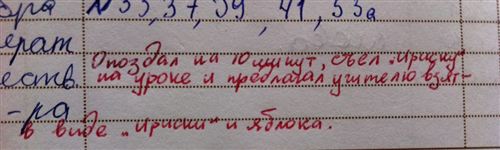 Я активно участвую в конкурсах в ЕОС «Дневник.ру».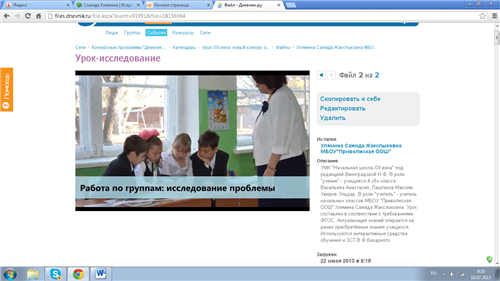 Участие в профессиональных конкурсахМои разработки опубликованы в Медиатеке 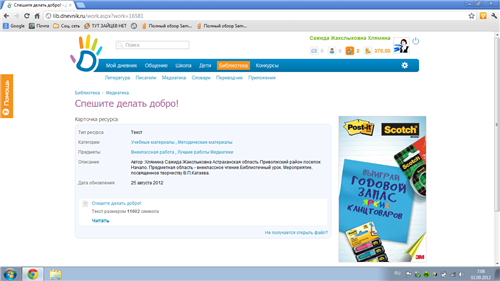 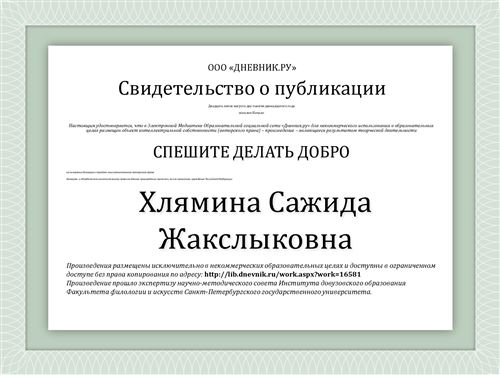 №Название конкурсаСрокиУровень проведенияРезультат1"Урок XXI века"июнь-июль 2013гвсероссийский, в ЕОС "Дневник.ру"сертификат2Конкурсный отбор на стажировку руководящих и педагогических работников учреждений Астраханской области, реализующих общеобразовательные программы15.06.2013 - 15.07.2013региональный, всероссийскийстажировка в Скандинавии3Самый творческий класс Марьяновского района в ЕОС Дневник.ру20.01.2014 - 20.04.2014 гвсероссийский,сетевое взаимодействиеБлагодарственное письмо